ŽÁDOST o povolení ke zvláštnímu užívání místních komunikací ve vozovce – chodníku
v souladu s ust. § 25 odst. 6 písm. c) zákona č. 13/1997 Sb., o pozemních komunikacích, ve znění pozdějších předpisů a vyhlášky č. 104/1997 Sb., kterou se provádí zákon o pozemních komunikacích, v platném znění. ŽadatelPrávnická osoba (sídlo společnosti) včetně uvedení IČ:Fyzická osoba (jméno, příjmení, datum narození, místo trvalého pobytu, adresa pro doručování, telefon):Fyzická osoba podnikající (jméno, příjmení, IČ, místo podnikání, adresa pro doručování, telefon):Přesné určení místa:ulice ………………………………. .…….          před domem č.p.………………………………   Zvláštní užívání místních komunikací spočívá:v umístění inženýrských sítív prokopání povrchu *vozovky – *chodníku, který je živičný – dlážděný – betonový – litý asfalt (v okótovaném nákresu uveďte i délku a šířku)………………………………………………….              v umísťování, skládání a nakládání věcí nebo materiálu na *vozovce – *chodníku (zařízení staveniště, skládka stavebních hmot apod.) plocha (v okótovaném nákresu uveďte i délku
a šířku):    ………………………………………………………m2za účelem (jaký druh stavebních prací) …………….…………………………………………………………………………………………………………………………………………………………………………………………………………………………………………………………………………………………………termín a způsob uvedení komunikace do původního stavu (např. úklid, vyčištění apod.)Termín zvláštního užívání (datum):v době od – do (hodina nebo po celý den):Typ vozidla (pracovní stroje), RZ vozidla včetně uvedení jeho hmotnosti, který bude po komunikaci pro pěší pohybovat:Návrh na řešení vzniklé situace pro zajištění bezpečného a plynulého provozu na pozemní komunikaci vč. chodníku (zejména s ohledem na zákon č. 361/2000 Sb., o provozu na pozemních komunikacích a změnách některých zák. a vyhl. č. 398/2009Sb., o obecných techn. požadavcích zabezpečující bezbariérové užívání staveb, apod.):Za dodržení výše uvedeného zákona, podmínek uvedených v rozhodnutí, termínu ukončení prací,
i za označení pracoviště investora a dodavatele je zodpovědný:Jméno a příjmení:				telefon:Postavení ve firmě:Adresa: 					U právnických osob identifikační číslo/IČ:U osoby nepodnikající datum narození:V souladu se zákonem č. 101/2000 Sb., v platném znění, souhlasím se zpracováním mých osobních údajů uvedených v žádosti (telefon, e-mail), správci – SMO MOb Poruba, odboru dopravy, ve věci vyřízení zvláštního užívání na místních komunikacích I. – IV. třídy.Jako fyzická osoba souhlasím se zpracováním svých osobních údajů pro vyřízení žádosti v souladu se zákonem č. 133/2000 Sb., o evidenci obyvatel a rodných číslech, v platném znění.Další účastníci řízení, kteří jsou žadateli známi:……………………………………………………………………………………………………………………………………………………………………………………………………PoučeníSprávní poplatek podle zákona č. 634/2004 Sb., o správních poplatcích, pol. 36, písm. a) musí být uhrazen před zahájením správního řízení (tj. v den podání žádosti). Výše správního poplatku: zvláštní užívání do 10 dnů – Kč 100,--, do 1/2 roku Kč 500,-- Kč, delší než ½ roku Kč 1.000,--                                                            Žádost podávat 30 dnů před započetím prací. Při havarijních opravách neprodleně.Náležitosti podáníokótovaný situační nákres s přesným vyznačením rozsahu záboru písemný souhlas Policie ČR DI Ostrava, Výstavní 55, Ostrava – Vítkovicev případě zástupu žadatele doložit plnou moc  * nehodící se škrtněteV Ostravě-Porubě dne: …...................  Podpis žadatele nebo oprávněného zástupce: ……………………………………….………………...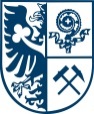 Statutární město Ostravaúřad městského obvoduodbor dopravy 